Bestätigung über eine Hospitation_________________________________________________________________Stand: August 2019Hinweis für die Verwendung des nachfolgenden Musters: Das nachfolgende Dokument ist ein unverbindliches Formulierungsmuster. Es erhebt keinen Anspruch auf Vollständigkeit, sondern gibt lediglich unverbindliche Anhaltspunkte für eine mögliche Gestaltung. Das Muster muss deshalb individuell überprüft und den Praxisverhältnissen im Einzelfall angepasst werden. Es ersetzt keinesfalls eine Beratung durch einen Rechtsanwalt oder Steuerberater. Für die Verwendung und Nutzung des Musters haftet der jeweilige Verwender.Das direkte Ausfüllen des Musters ist möglich.Hiermit bestätige ich, dass Frau/Herr_____________________________________________________________während des Zahnmedizinstudiums auf Grundlage des Hospitationsprogrammes der Landeszahnärztekammer Thüringen in meiner Praxis im Zeitraum von _____________________  bis  _________________________an einer Hospitation teilgenommen hat.Inhalt der Hospitation war:_____________________________		________________________Ort, Datum							Unterschrift/Stempel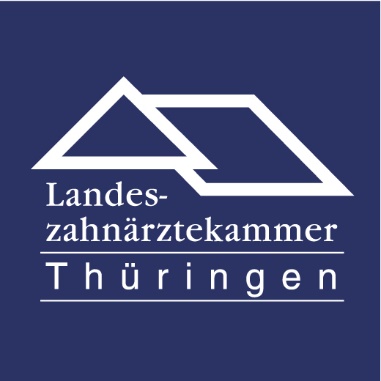 